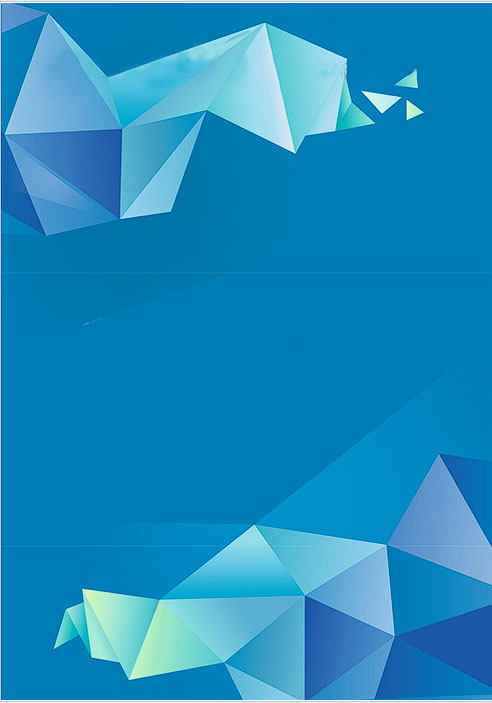 T.C.KULA KAYMAKAMLIĞIVALİ MUZAFFER ECEMİŞ ORTAOKULU MÜDÜRLÜĞÜ2024-2028 STRATEJİK PLANI 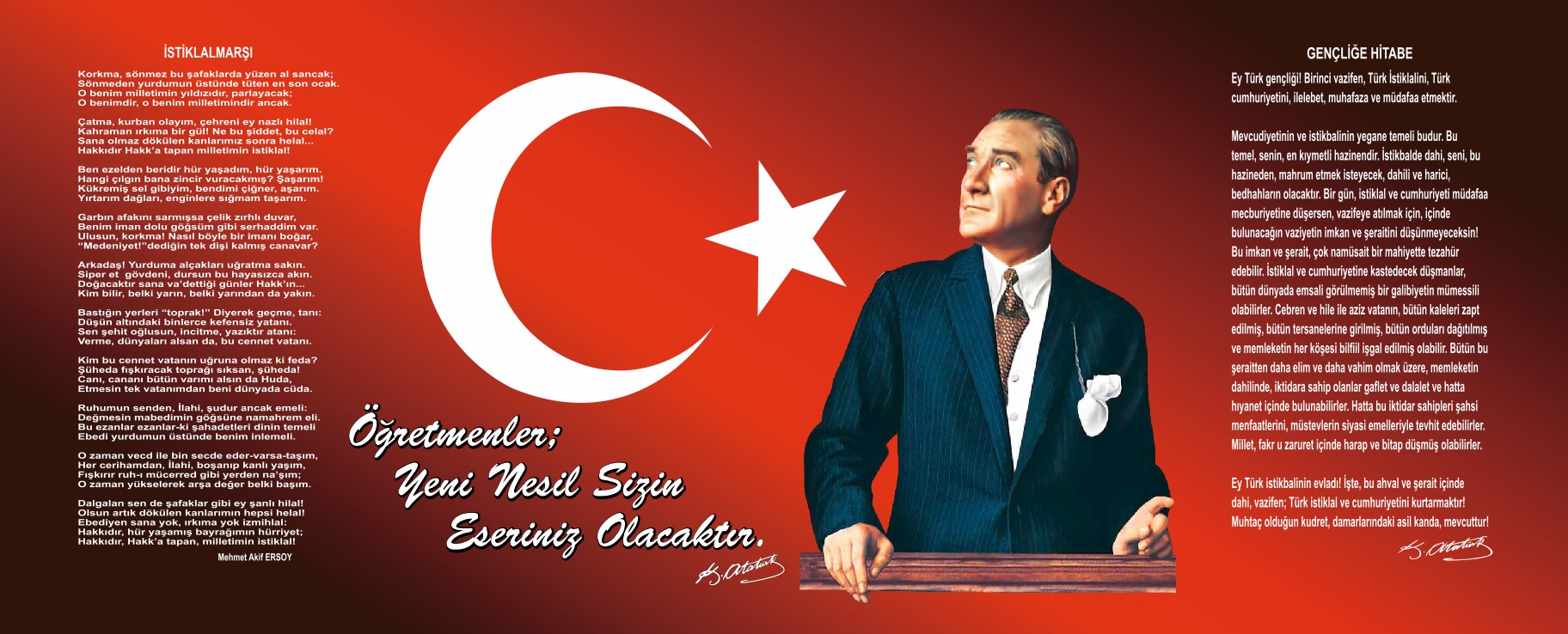 SUNUŞÇok hızlı gelişen, değişen teknolojilerle bilginin değişim süreci de hızla değişmiş ve başarı için sistemli ve planlı bir çalışmayı kaçınılmaz kılmıştır. Sürekli değişen ve gelişen ortamlarda çağın gerekleri ile uyumlu bir eğitim öğretim anlayışını sistematik bir şekilde devam ettirebilmemiz, belirlediğimiz stratejileri en etkin şekilde uygulayabilmemiz ile mümkün olacaktır. Başarılı olmak da iyi bir planlama ve bu planın etkin bir şekilde uygulanmasına bağlıdır. Kapsamlı ve özgün bir çalışmanın sonucu hazırlanan Stratejik Plan okulumuzun çağa uyumu ve gelişimi açısından tespit edilen ve ulaşılması gereken hedeflerin yönünü, doğrultusunu ve tercihlerini kapsamaktadır. Katılımcı bir anlayış ile oluşturulan Stratejik Plânın, okulumuzun eğitim yapısının daha da güçlendirilmesinde bir rehber olarak kullanılması amaçlanmaktadır. Belirlenen stratejik amaçlar doğrultusunda hedefler güncellenmiş ve okulumuzun 2024-2028 yıllarına ait stratejik plânı hazırlanmıştır. Bu planlama; 5018 sayılı Kamu Mali Yönetimi ve Kontrol Kanunu gereği, Kamu kurumlarında stratejik planlamanın yapılması gerekliliği esasına dayanarak hazırlanmıştır. Zoru hemen başarırız, imkânsızı başarmak zaman alır. Okulumuza ait bu planın hazırlanmasında her türlü özveriyi gösteren ve sürecin tamamlanmasına katkıda bulunan idarecilerimize, stratejik planlama ekiplerimize, İlçe Milli Eğitim Müdürlüğümüz Strateji Geliştirme Bölümü çalışanlarına teşekkür ediyor, bu plânın başarıyla uygulanması ile okulumuzun başarısının daha da artacağına inanıyor, tüm personelimize başarılar diliyorumCoşkun GÖKTENOkul MüdürüOkul/Kurum BilgileriİÇİNDEKİLERGİRİŞ VE STRATEJİK PLANIN HAZIRLIK SÜRECİStrateji Geliştirme Kurulu ve Stratejik Plan EkibiPlanlama SüreciDURUM ANALİZİKurumsal TarihçeUygulanmakta Olan Planın DeğerlendirilmesiMevzuat AnaliziÜst Politika Belgelerinin AnaliziFaaliyet Alanları ile Ürün ve Hizmetlerin BelirlenmesiPaydaş AnaliziKuruluş İçi AnalizTeşkilat Yapısıİnsan KaynaklarıTeknolojik DüzeyMali Kaynaklar 2.7.5.İstatistiki VerilerDış Çevre Analizi (Politik, Ekonomik, Sosyal, Teknolojik, Yasal ve Çevresel Çevre Analizi -PESTLE)Güçlü ve Zayıf Yönler ile Fırsatlar ve Tehditler (GZFT) Analizi 2.10.Tespit ve İhtiyaçların BelirlenmesiGELECEĞE BAKIŞMisyonVizyonTemel DeğerlerAMAÇ, HEDEF VE STRATEJİLERİN BELİRLENMESİAmaçlarHedeflerPerformans GöstergeleriStratejilerin BelirlenmesiMaliyetlendirmeİZLEME VE DEĞERLENDİRMETABLO/ŞEKİL/GRAFİKLER/EKLERGİRİŞ VE STRATEJİK PLANIN HAZIRLIK SÜRECİStrateji Geliştirme Kurulu ve Stratejik Plan Ekibi2019-2023 dönemi stratejik plan hazırlanması süreci Üst Kurul ve Stratejik Plan Ekibinin oluşturulması ile başlamıştır. Ekip tarafından oluşturulan çalışma takvimi kapsamında ilk aşamada durum analizi çalışmaları yapılmış ve durum analizi aşamasında paydaşlarımızın plan sürecine aktif katılımını sağlamak üzere paydaş anketi, toplantı ve görüşmeler yapılmıştır.Durum analizinin ardından geleceğe yönelim bölümüne geçilerek okulumuzun amaç, hedef, gösterge ve eylemleri belirlenmiştir. Çalışmaları yürüten ekip ve kurul bilgileri altta verilmiştir.STRATEJİK PLAN EKİBİ1.2.   Planlama Süreci2024-2028 dönemi stratejik plan hazırlanma süreci Strateji Geliştirme Kurulu ve Stratejik Plan Ekibi’nin oluşturulması ile başlamıştır. Ekip tarafından oluşturulan çalışma takvimi kapsamında ilk aşamada durum analizi çalışmaları yapılmış ve durum analizi aşamasında, paydaşlarımızın plan sürecine aktif katılımını sağlamak üzere paydaş anketi, toplantı ve görüşmeler yapılmıştır. Durum analizinin ardından geleceğe yönelim bölümüne geçilerek okulumuzun/kurumumuzun amaç, hedef, gösterge ve stratejileri belirlenmiştir.2. DURUM ANALİZİDurum analizi bölümünde okulumuzun mevcut durumu ortaya konularak neredeyiz sorusuna yanıt bulunmaya çalışılmıştır. Bu kapsamda kurumumuzun kısa tanıtımı, okul künyesi ve temel istatistikleri, paydaş analizi ve görüşleri ile okulumuzun Güçlü Zayıf Fırsat ve Tehditlerinin (GZFT) ele alındığı analize yer verilmiştir.2.1. Kurumsal TarihçeOkulumuzun stratejik planı; gerisinde 20 yıllık okulumuzun birikimini, kültürünü içinde barındırarak, geleceğe yönelik TKY ilkeleri ışığında okulumuzun 4 yıllık bir yol haritası olma özelliği taşımaktadır.    Bu stratejik plan ile amaçlanan, okul ile çevre ilişkilerini geliştirmeyi,  okul gelişimini sürekli kılmayı, belirlenen stratejik amaçlarla, ülkemize, çevresine faydalı, kendi ile barışık, düşünen ve özgün üretimlerde “bende varım” diyebilen nesiller yetiştirilmesi amacını taşımaktadır. Belli bir süreç içinde oluşturulan “Vali Muzaffer Ecemiş Ortaokulu Stratejik Planı”  ile okulumuzun misyonu ve vizyonu, kuruluş/varoluş amacına uygun bir biçimde ortaya konulmuş ve bu vizyona ulaşmak için stratejik amaçlar ve hedefler belirlenmiştir. Vali Muzaffer Ecemiş Ortaokulu Stratejik Planı 2019–2023 yılları arasındaki Vali Muzaffer Ecemiş Ortaokulunun stratejik amaçları¨ doğrultusunda, sonuçları¨ ölçülebilir göstergeleri olan hedefler ve alt hedefler ortaya koymaktadır. 2.2. Uygulanmakta Olan Stratejik Planın DeğerlendirilmesiUygulanmakta olan Stratejik Planı değerlendirilmesi bölümünde okulumuzun mevcut durumu ortaya konularak neredeyiz sorusuna yanıt bulunmaya çalışılmıştır.Bu kapsamda okulumuzun kısa tanıtımı, okul künyesi ve temel istatistikleri, paydaş analizi ve görüşleri ile okulumuzun Güçlü Zayıf Fırsat ve Tehditlerinin (GZFT) ele alındığı analize yer verilmiştir.2.3. Yasal Yükümlülükler ve Mevzuat Analizi15 Temmuz Şehitleri İmam Hatip Ortaokulu, İl ve İlçe Milli Eğitim Müdürlüğümüzün tabi olduğu tüm yasal yükümlülüklere uymakla mükelleftir. Bunların dışında ortaöğretim düzeyinde yükümlülük arz eden mevzuat, Tablo 1’de ayrıca gösterilmiştir. Tablo 1 Mevzuat Analizi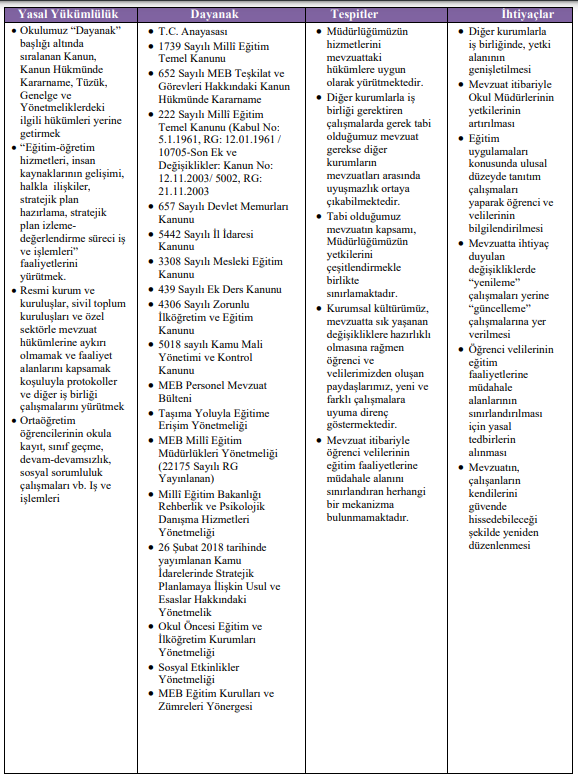 2.4.	Üst Politika Belgeleri Analizi2.4.	Üst Politika Belgeleri Analizi2.5.	Faaliyet Alanları ile Ürün/Hizmetlerin Belirlenmesi2.6.	Paydaş AnaliziKurumumuzun faaliyet alanları dikkate alınarak, kurumumuzun faaliyetlerinden yararlanan, faaliyetlerden doğrudan/dolaylı ve olumlu/olumsuz etkilenen veya kurumumuzun faaliyetlerini etkileyen paydaşlar (kişi, grup veya kurumlar) tespit edilmiştir.Paydaşların TespitiPaydaşların ÖnceliklendirilmesiPaydaşların önceliklendirilmesi; Kamu İdareleri İçin Stratejik Plan Hazırlama Kılavuzunda belirtilen Paydaş Etki/Önem Matrisi tablosundan (Tablo 7) yararlanılmıştır.Önem Derecesi: 1, 2, 3 gözet; 4,5 birlikte çalışEtki Derecesi: 1, 2, 3 İzle; 4, 5 bilgilendirÖnceliği: 5=Tam; 4=Çok; 3=Orta; 2=Az; 1=HiçPaydaşların DeğerlendirilmesiPaydaş Analizi kapsamında Stratejik Plan Hazırlama Ekibi; okulumuzun sunduğu ürün/hizmetlerinin hangi paydaşlarla ilgili olduğu, paydaşların ürün/hizmetlere ne şekilde etki ettiği ve paydaş beklentilerinin neler olduğu gibi durumları değerlendirerek Paydaş Ürün/Hizmet Matrisi hazırlamıştır.Paydaş Görüşlerinin Alınması ve DeğerlendirilmesiStratejik Plan “Durum Analizi” çalışmaları kapsamında paydaşlarımızla bir dizi çalışma yapılarak dilek, öneri ve beklentileri alınmıştır. İlçe Milli Eğitim Müdürlüğü yöneticileri, diğer eğitim kurumlarının yöneticileri gibi dış paydaşlarımızdan mülakat yöntemiyle; öğrenci, öğretmen, veli, yönetici ve personelden oluşan iç paydaşlarımızdan ise toplantı ve anket yöntemleri ile görüşleri alınmıştır.2.7. Okul/Kurum İçi Analiz İnsan KaynaklarıOkulumuzun çalışanlarına ilişkin bilgiler altta yer alan tabloda belirtilmiştir.Tablo 6. İdari Personelin Hizmet Süresine İlişkin BilgilerTablo 7. Okul/Kurumda Oluşan Yönetici Sirkülasyonu OranıTablo 10. Kurumda Gerçekleşen Öğretmen Sirkülâsyonunun OranıTablo 11. Öğretmenlerin Katıldığı Hizmet İçi Eğitim ProgramlarıTablo 14. Okul/kurum Rehberlik HizmetleriTeknolojik DüzeyTeknolojik kaynaklar başta olmak üzere okulumuzda bulunan çalışır durumdaki donanım malzemesine ilişkin bilgiye alttaki tabloda yer verilmiştir.Tablo 15. Teknolojik Araç-Gereç DurumuOkul/kurumun fiziki mekânlar açısından mevcut ve ihtiyaç durumunun da ortaya konulması gerekmektedir.Tablo 16. Fiziki Mekân DurumuMali KaynaklarOkulumuzun genel bütçe ödenekleri, okul aile birliği gelirleri ve diğer katkılarda dâhil olmak üzere gelir ve giderlerine ilişkin son iki yıl gerçekleşme bilgileri alttaki tabloda verilmiştir.İstatistiki VerilerOkulumuz Bina ve Alanları	Okulumuzun binası ile açık ve kapalı alanlarına ilişkin temel bilgiler altta yer almaktadır.Okul Yerleşkesine İlişkin Bilgiler Sınıf ve Öğrenci Bilgileri	Okulumuzda yer alan sınıfların öğrenci sayıları alttaki tabloda verilmiştir.2.8. Çevre Analizi (PESTLE)Çevre analiziyle okul üzerinde etkili olan veya olabilecek politik, ekonomik, sosyo-kültürel, teknolojik, yasal çevresel dış etkenlerin tespit edilmesi amaçlanmıştır. Dış çevreyi oluşturan unsurlar (nüfus, demografik yapı, coğrafi alan, kentsel gelişme, sosyokültürel hayat, ekonomik, sosyal, politik, kültürel durum, çevresel, teknolojik ve rekabete yönelik etkenler vb.) okulun kontrolü dışındaki koşullara bağlı ve farklı eğilimlere sahiptir. Bu unsurlar doğrudan veya dolaylı olarak okul/kurumun faaliyet alanlarını etkilemektedir.PESTLE Analiz Tablosu2.9. GZFT AnaliziKurumumuzun temel istatistiklerinde verilen okul künyesi, çalışan bilgileri, bina bilgileri, teknolojik kaynak bilgileri ve gelir gider bilgileri ile paydaş anketleri sonucunda ortaya çıkan sorun ve gelişime açık alanlar iç ve dış faktör olarak değerlendirilerek GZFT tablosunda belirtilmiştir. Dolayısıyla olguyu belirten istatistikler ile algıyı ölçen anketlerden çıkan sonuçlar tek bir analizde birleştirilmiştir.Kurumun güçlü ve zayıf yönleri donanım, malzeme, çalışan, iş yapma becerisi, kurumsal iletişim gibi çok çeşitli alanlarda kendisinden kaynaklı olan güçlülükleri ve zayıflıkları ifade etmektedir ve ayrımda temel olarak okul müdürü/müdürlüğü kapsamından bakılarak iç faktör ve dış faktör ayrımı yapılmıştır. Güçlü YönlerZayıf YönlerDışsal FaktörlerFırsatlarTehditler3. GELECEĞE BAKIŞOkul Müdürlüğümüzün Misyon, vizyon, temel ilke ve değerlerinin oluşturulması kapsamında öğretmenlerimiz, öğrencilerimiz, velilerimiz, çalışanlarımız ve diğer paydaşlarımızdan alınan görüşler, sonucunda stratejik plan hazırlama ekibi tarafından oluşturulan Misyon, Vizyon, Temel Değerler, Okulumuz üst kurulana sunulmuş ve üst kurul tarafından onaylanmıştır.3.1.Misyonumuz: 
Tüm öğrencilerimizi akademik, sosyal ve kültürel açılardan önder bireyler olarak yetiştirerek Türkiye’ye öncü, dünyaya örnek bir eğitim kurumu olmak. Demokrasi kültürünü benimsemiş; kendini bilen ve kendine güvenen; sosyal ve psikolojik yönden sağlıklı; milli ve manevi değerlere bağlı ve topluma önderlik eden, doğru dini bilgiler ve çağın gerektirdiği becerilerle donanmış bireyler yetiştiren , bir eğitim kurumu olmak için çalışıyoruz.3.2.Vizyonumuz: Bilgili, kültürlü, başarılı, kendine güvenen, kendi değerleriyle birlikte insanlığın ortak kazanımları olan evrensel değerleri özümsemiş, yaratılanı ‘Yaradan’dan ötürü sevebilen, tabiatı imha değil imar eden sorun değil çözüm üreten, farklılıkları doğal ve zenginlik kabul edip bunlardan yararlanmayı hedefleyen; insana, düşünceye, özgürlüğe, ahlaka ve kültürel mirasa saygı duyan kişilikli fertler yetiştirmek için varız.3.3.Temel Değerlerimiz1) Nitelikli eğitim2) Bireysel öğrenme ve becerileri desteklemek3) Açıklık ve erişilebilirlik4) Hesap verilebilirlik5) Etkili okul içi ve dışı iletişim6) Hakkaniyet ve eşitlikİli:MANİSAİli:MANİSAİlçesi: KULAİlçesi: KULAAdres:4 EYLÜL MAH. 300. SK. NO: 20 KULA / MANİSACoğrafi Konum (link)https://vmecemisortaokul.meb.k12.tr/tema/harita.phpTelefonNumarası:
2368167788Faks Numarası:
2368167788e- Posta Adresi:724913@meb.k12.trWeb	sayfası adresi:
vmecemisortaokul.meb.k12.trKurum Kodu:724913Öğretim Şekli:Tam günStrateji Geliştirme Kurulu BilgileriStrateji Geliştirme Kurulu BilgileriStratejik Plan Ekibi BilgileriStratejik Plan Ekibi BilgileriAdı SoyadıÜnvanıAdı SoyadıÜnvanıCoşkun GÖKTENOkul MüdürüRukiye KIRKULAKMüdür YardımcısıRukiye KIRKULAKMüdür YardımcısıBahadır TÜRKERÖğretmenUysal YENİLMEZÖğretmenHarun BABIROĞLUÖğretmenYılmaz PİŞTAVOkul Aile B.BaşkanıBarış ÇELİKÖğretmenMustafa KIRATLIO.A.B.Yönetim ÜYESİTahsin KAHRAMANveliMehmet YÜKSELVeliÜst Politika BelgesiÜst Politika BelgesiÜst Politika BelgesiÜst Politika BelgesiÜst Politika Belgesiİlgili Bölüm/Referansİlgili Bölüm/ReferansVerilen Görev/İhtiyaçlarKurum Faaliyetlerinde bütçenin5018 sayılı Kamu Mali Yönetimi ve Kontrol5018 sayılı Kamu Mali Yönetimi ve Kontrol5018 sayılı Kamu Mali Yönetimi ve Kontrol5018 sayılı Kamu Mali Yönetimi ve Kontrol5018 sayılı Kamu Mali Yönetimi ve Kontrol5018 sayılı Kamu Mali Yönetimi ve Kontrol5018 sayılı Kamu Mali Yönetimi ve Kontrol•9. Madde,etkin ve verimli kullanımı5018 sayılı Kamu Mali Yönetimi ve Kontrol5018 sayılı Kamu Mali Yönetimi ve Kontrol5018 sayılı Kamu Mali Yönetimi ve Kontrol5018 sayılı Kamu Mali Yönetimi ve Kontrol5018 sayılı Kamu Mali Yönetimi ve Kontrol5018 sayılı Kamu Mali Yönetimi ve Kontrol5018 sayılı Kamu Mali Yönetimi ve Kontrol•9. Madde,Stratejik Plan HazırlamaKanunu•41. MaddeStratejik Plan HazırlamaKanunu•41. Maddeİzleme ve Değerlendirmeİzleme ve DeğerlendirmeÇalışmaları30344 sayılı Kamu İdarelerinde Stratejik30344 sayılı Kamu İdarelerinde Stratejik30344 sayılı Kamu İdarelerinde Stratejik30344 sayılı Kamu İdarelerinde Stratejik30344 sayılı Kamu İdarelerinde Stratejik30344 sayılı Kamu İdarelerinde Stratejik30344 sayılı Kamu İdarelerinde StratejikTümü5 yıllık hedefleri içerenPlan Hazırlamaya İlişkin Usul ve EsaslarPlan Hazırlamaya İlişkin Usul ve EsaslarPlan Hazırlamaya İlişkin Usul ve EsaslarPlan Hazırlamaya İlişkin Usul ve EsaslarPlan Hazırlamaya İlişkin Usul ve EsaslarPlan Hazırlamaya İlişkin Usul ve EsaslarPlan Hazırlamaya İlişkin Usul ve EsaslarTümü5 yıllık hedefleri içerenPlan Hazırlamaya İlişkin Usul ve EsaslarPlan Hazırlamaya İlişkin Usul ve EsaslarPlan Hazırlamaya İlişkin Usul ve EsaslarPlan Hazırlamaya İlişkin Usul ve EsaslarPlan Hazırlamaya İlişkin Usul ve EsaslarPlan Hazırlamaya İlişkin Usul ve EsaslarPlan Hazırlamaya İlişkin Usul ve EsaslarTümüStratejik Plan hazırlanmasıHakkında Yönetmelik (26 Şubat 2018)Hakkında Yönetmelik (26 Şubat 2018)Hakkında Yönetmelik (26 Şubat 2018)Hakkında Yönetmelik (26 Şubat 2018)Hakkında Yönetmelik (26 Şubat 2018)Hakkında Yönetmelik (26 Şubat 2018)Hakkında Yönetmelik (26 Şubat 2018)Stratejik Plan hazırlanmasıHakkında Yönetmelik (26 Şubat 2018)Hakkında Yönetmelik (26 Şubat 2018)Hakkında Yönetmelik (26 Şubat 2018)Hakkında Yönetmelik (26 Şubat 2018)Hakkında Yönetmelik (26 Şubat 2018)Hakkında Yönetmelik (26 Şubat 2018)Hakkında Yönetmelik (26 Şubat 2018)2019-2021 Orta Vadeli Program2019-2021 Orta Vadeli Program2019-2021 Orta Vadeli Program2019-2021 Orta Vadeli Program2019-2021 Orta Vadeli Program2019-2021 Orta Vadeli ProgramTümüBütçe çalışmalarıMEB 11. Kalkınma Plan Politika ÖnerileriMEB 11. Kalkınma Plan Politika ÖnerileriMEB 11. Kalkınma Plan Politika ÖnerileriMEB 11. Kalkınma Plan Politika ÖnerileriMEB 11. Kalkınma Plan Politika ÖnerileriMEB 11. Kalkınma Plan Politika ÖnerileriMEB 11. Kalkınma Plan Politika ÖnerileriÖnerilen politikalarÖnerilen politikalarHedef ve stratejilerinMEB 11. Kalkınma Plan Politika ÖnerileriMEB 11. Kalkınma Plan Politika ÖnerileriMEB 11. Kalkınma Plan Politika ÖnerileriMEB 11. Kalkınma Plan Politika ÖnerileriMEB 11. Kalkınma Plan Politika ÖnerileriMEB 11. Kalkınma Plan Politika ÖnerileriMEB 11. Kalkınma Plan Politika ÖnerileriÖnerilen politikalarÖnerilen politikalarbelirlenmesibelirlenmesiMEB Kalite ÇerçevesiMEB Kalite ÇerçevesiMEB Kalite ÇerçevesiMEB Kalite ÇerçevesiTümüHedef ve stratejilerinMEB Kalite ÇerçevesiMEB Kalite ÇerçevesiMEB Kalite ÇerçevesiMEB Kalite ÇerçevesiTümübelirlenmesibelirlenmesiMEB 2018 Bütçe Yılı SunuşuMEB 2018 Bütçe Yılı SunuşuMEB 2018 Bütçe Yılı SunuşuMEB 2018 Bütçe Yılı SunuşuMEB 2018 Bütçe Yılı SunuşuMEB 2018 Bütçe Yılı SunuşuTümüBütçe çalışmaları2017-2023 Öğretmen Strateji Belgesi2017-2023 Öğretmen Strateji Belgesi2017-2023 Öğretmen Strateji Belgesi2017-2023 Öğretmen Strateji Belgesi2017-2023 Öğretmen Strateji Belgesi2017-2023 Öğretmen Strateji BelgesiTümüHedef ve stratejilerin2017-2023 Öğretmen Strateji Belgesi2017-2023 Öğretmen Strateji Belgesi2017-2023 Öğretmen Strateji Belgesi2017-2023 Öğretmen Strateji Belgesi2017-2023 Öğretmen Strateji Belgesi2017-2023 Öğretmen Strateji BelgesiTümübelirlenmesibelirlenmesiOECD 2018 RaporuOECD 2018 RaporuOECD 2018 RaporuOECD 2018 RaporuTürkiye verileriTürkiye verileriStratejilerin belirlenmesi2017-2018 MEB İstatistikleri2017-2018 MEB İstatistikleri2017-2018 MEB İstatistikleri2017-2018 MEB İstatistikleri2017-2018 MEB İstatistikleriÖrgün Eğitim İstatistikleriÖrgün Eğitim İstatistikleriHedef ve göstergelerin2017-2018 MEB İstatistikleri2017-2018 MEB İstatistikleri2017-2018 MEB İstatistikleri2017-2018 MEB İstatistikleri2017-2018 MEB İstatistikleriÖrgün Eğitim İstatistikleriÖrgün Eğitim İstatistikleribelirlenmesibelirlenmesiKamuİdareleriİdareleriİçinStratejikStratejikPlanTümü5 yıllık hedefleri içerenHazırlama Kılavuzu (26 Şubat 2018)Hazırlama Kılavuzu (26 Şubat 2018)Hazırlama Kılavuzu (26 Şubat 2018)Hazırlama Kılavuzu (26 Şubat 2018)Hazırlama Kılavuzu (26 Şubat 2018)Hazırlama Kılavuzu (26 Şubat 2018)TümüStratejik Plan hazırlanmasıHazırlama Kılavuzu (26 Şubat 2018)Hazırlama Kılavuzu (26 Şubat 2018)Hazırlama Kılavuzu (26 Şubat 2018)Hazırlama Kılavuzu (26 Şubat 2018)Hazırlama Kılavuzu (26 Şubat 2018)Hazırlama Kılavuzu (26 Şubat 2018)Stratejik Plan hazırlanması2018/16sayılısayılıGenelge,Genelge,2019-20232019-2023Tümü2019-2023 Stratejik PlanınınStratejikPlanHazırlıkHazırlıkÇalışmalarıÇalışmaları(18Tümü2019-2023 Stratejik PlanınınStratejikPlanHazırlıkHazırlıkÇalışmalarıÇalışmaları(18TümüHazırlanmasıEylül 2018)Eylül 2018)HazırlanmasıEylül 2018)Eylül 2018)MEB 2019-2023 Stratejik Plan HazırlıkMEB 2019-2023 Stratejik Plan HazırlıkMEB 2019-2023 Stratejik Plan HazırlıkMEB 2019-2023 Stratejik Plan HazırlıkMEB 2019-2023 Stratejik Plan HazırlıkMEB 2019-2023 Stratejik Plan HazırlıkMEB 2019-2023 Stratejik Plan HazırlıkTümü2019-2023 Stratejik PlanıProgramı (18 Eylül 2018)Programı (18 Eylül 2018)Programı (18 Eylül 2018)Programı (18 Eylül 2018)TümüHazırlama TakvimiProgramı (18 Eylül 2018)Programı (18 Eylül 2018)Programı (18 Eylül 2018)Programı (18 Eylül 2018)Hazırlama TakvimiMEB 2019-2023 Stratejik PlanıMEB 2019-2023 Stratejik PlanıMEB 2019-2023 Stratejik PlanıMEB 2019-2023 Stratejik PlanıMEB 2019-2023 Stratejik PlanıMEB 2019-2023 Stratejik PlanıTümüMEB Politikaları KonusundaMEB 2019-2023 Stratejik PlanıMEB 2019-2023 Stratejik PlanıMEB 2019-2023 Stratejik PlanıMEB 2019-2023 Stratejik PlanıMEB 2019-2023 Stratejik PlanıMEB 2019-2023 Stratejik PlanıTümüTaşra Teşkilatına RehberlikTaşra Teşkilatına RehberlikKamuİdarelerinceİdarelerinceİdarelerinceHazırlanacakHazırlanacakTümü5 yıllık kurumsal hedeflerin herPerformansPerformansProgramlarıProgramlarıProgramlarıHakkındaHakkındaTümü5 yıllık kurumsal hedeflerin herPerformansPerformansProgramlarıProgramlarıProgramlarıHakkındaHakkındaTümübir mali yıl için ifade edilmesiYönetmelikYönetmelikbir mali yıl için ifade edilmesiYönetmelikYönetmelikKamu İdarelerince Hazırlanacak FaaliyetKamu İdarelerince Hazırlanacak FaaliyetKamu İdarelerince Hazırlanacak FaaliyetKamu İdarelerince Hazırlanacak FaaliyetKamu İdarelerince Hazırlanacak FaaliyetKamu İdarelerince Hazırlanacak FaaliyetKamu İdarelerince Hazırlanacak FaaliyetHer bir mali yıl için belirlenenKamu İdarelerince Hazırlanacak FaaliyetKamu İdarelerince Hazırlanacak FaaliyetKamu İdarelerince Hazırlanacak FaaliyetKamu İdarelerince Hazırlanacak FaaliyetKamu İdarelerince Hazırlanacak FaaliyetKamu İdarelerince Hazırlanacak FaaliyetKamu İdarelerince Hazırlanacak FaaliyetTümühedeflerin gerçekleşmeRaporu Hakkında YönetmelikRaporu Hakkında YönetmelikRaporu Hakkında YönetmelikRaporu Hakkında YönetmelikRaporu Hakkında YönetmelikRaporu Hakkında YönetmelikTümüdurumlarının tespiti,Raporu Hakkında YönetmelikRaporu Hakkında YönetmelikRaporu Hakkında YönetmelikRaporu Hakkında YönetmelikRaporu Hakkında YönetmelikRaporu Hakkında Yönetmelikdurumlarının tespiti,raporlanmasıManisa İl Milli Eğitim Müdürlüğü 2019-Manisa İl Milli Eğitim Müdürlüğü 2019-Manisa İl Milli Eğitim Müdürlüğü 2019-Manisa İl Milli Eğitim Müdürlüğü 2019-Manisa İl Milli Eğitim Müdürlüğü 2019-Manisa İl Milli Eğitim Müdürlüğü 2019-Manisa İl Milli Eğitim Müdürlüğü 2019-TümüAmaç, hedef, gösterge ve2023 Stratejik Planı2023 Stratejik Planı2023 Stratejik PlanıTümüstratejilerin belirlenmesi2023 Stratejik Planı2023 Stratejik Planı2023 Stratejik Planıstratejilerin belirlenmesiKula İlçe Milli Eğitim Müdürlüğü 2019-Kula İlçe Milli Eğitim Müdürlüğü 2019-Kula İlçe Milli Eğitim Müdürlüğü 2019-Kula İlçe Milli Eğitim Müdürlüğü 2019-Kula İlçe Milli Eğitim Müdürlüğü 2019-Kula İlçe Milli Eğitim Müdürlüğü 2019-Kula İlçe Milli Eğitim Müdürlüğü 2019-TümüAmaç, hedef, gösterge ve2023 Stratejik Planı2023 Stratejik Planı2023 Stratejik PlanıTümüstratejilerin belirlenmesi2023 Stratejik Planı2023 Stratejik Planı2023 Stratejik Planıstratejilerin belirlenmesiFaaliyet AlanıÜrün/HizmetlerÖğretim-eğitim faaliyetleri1. Eğitim-öğretim iş ve işlemleri 2. Ders Dışı Faaliyet İş ve İşlemleri 3. Özel Eğitim Hizmetleri 4. Kurum Teknolojik Altyapı Hizmetleri 5. Anma ve Kutlama Programlarının Yürütülmesi 6. Sosyal, Kültürel, Sportif Etkinlikler 7. Öğrenci İşleri (kayıt, nakil, ders programları vb.) 8. Zümre Toplantılarının Planlanması ve YürütülmesiRehberlik faaliyetleriÖğrencilere rehberlik yapmak Velilere rehberlik etmek Rehberlik faaliyetlerini yürütmekSosyal faaliyetlerÇEDES ProjesiOkuyorum ProjesiSportif faaliyetlerVoleybol MüsabakalarıFutbol MüsabakalarıKültürel ve sanatsal faaliyetlerKültürel GezilerYıl Sonu Sergisiİnsan kaynakları faaliyetleri (mesleki gelişim faaliyetleri, personel etkinlikleri…)1. Personel Özlük İşlemleri2. Norm Kadro İşlemleri3. Hizmet içi Eğitim FaaliyetleriPaydaş Adıİç PaydaşDış PaydaşManisa İl Milli Eğitim Müdürlüğü√Okul Müdürümüz√Öğretmenlerimiz√Öğrencilerimiz√Velilerimiz√Personelimiz√İlçe Müftülüğü√İlçe Emniyet Amirliği√İlçe Toplum Sağlığı Merkezi√Diğer Eğitim Kurumları√Özel Sektör√Sivil Toplum Kuruluşları√OAB, Mez. Drn, Anneler Birl.√İlçe Belediye Başkanlığı√Diğer Kurum ve Kuruluşlar√Paydaş AdıİçDışÖnemEtkiÖnceliğiPaydaş AdıPaydaşPaydaşDerecesiDerecesiÖnceliğiPaydaşPaydaşDerecesiDerecesiManisa İl Milli Eğitim Müdürlüğü√555Okul Müdürümüz√555Öğretmenlerimiz√555Öğrencilerimiz√555Velilerimiz√555Personelimiz√555İlçe Müftülüğü√444İlçe Emniyet Amirliği√333İlçe Toplum Sağlığı Merkezi√333OAB, Mez. Drn, Anneler Birl.√555Diğer Eğitim Kurumları√222Özel Sektör√222Sivil Toplum Kuruluşları√222İlçe Belediye Başkanlığı√333Diğer Kurum ve Kuruluşlar√222Ürün/Hizmet Numarasıİl MEMKaymakamlıkİlçe MEMOkul MüdürümüzÖğretmenlerÖğrencilerVelilerPersonelİlçe Müftülüğüİlçe Emniyet Amirliğiİlçe Toplum SağlığıMerkeziOAB, Mez. Drn, AnnelerBirl.Diğer Eğitim KurumlarıÖzel SektörSivil Toplum Kuruluşlarıİlçe Belediye BaşkanlığıDiğer Kurum veKuruluşlar1√√√√2√√√3√√√√A -Eğitim Öğretim4√√√√Faaliyetleri5√√√√√√√6√√√7√√√√8√√√√1√√√√B-Strateji2√√√B-Strateji3√√Geliştirme, Ar-Ge3√√Geliştirme, Ar-Ge4√√Faaliyetleri4√√Faaliyetleri5√√5√√6√√√C-İnsan1√√√√√√Kaynakları2√√√√√√Gelişimi3√√√√√√1√√√√√√2√√√√3√√√√D-Fiziki ve Mali4√√√√√Destek5√√√√√√√√√√6√√√√7√√√√8√√√√√√√E-Denetim ve1√√√√√√E-Denetim ve2√√√√√Rehberlik2√√√√√Rehberlik3√√√√√√3√√√√√√1√√√√F-Halkla İlişkiler2√√√√√√√F-Halkla İlişkiler3√√√√√3√√√√√4√√√√Paydaş AdıÇalışma TarihiRaporlama vePaydaş AdıYöntemSorumluÇalışma TarihiDeğerlendirmeSorumlusuİlçe MEM YöneticileriMülakat, ToplantıStrateji Geliştirme Kurulu Bşk.………..S. P. Hazırlama EkibiDiğer Eğitim KurumuMülakatStrateji Geliştirme Kurulu Bşk.……………S. P. Hazırlama EkibiYöneticileriMülakatStrateji Geliştirme Kurulu Bşk.……………S. P. Hazırlama EkibiYöneticileriÖğretmenlerimizAnket, ToplantıS. P. Hazırlama Ekibi………………..S. P. Hazırlama EkibiÖğrencilerimizAnketS. P. Hazırlama Ekibi………………S. P. Hazırlama EkibiVelilerimizAnketS. P. Hazırlama Ekibi……………….S. P. Hazırlama EkibiPersonelimizAnket, ToplantıS. P. Hazırlama Ekibi……………….S. P. Hazırlama EkibiYöneticilerimizAnket, ToplantıS. P. Hazırlama Ekibi…………….S. P. Hazırlama EkibiHizmet Süreleri2024 Yıl İtibarıyla2024 Yıl İtibarıylaHizmet SüreleriKişi Sayısı:%1-4 Yıl5-6 Yıl7-10 Yıl10…..Üzeri2100Yıl İçerisinde Okul/Kurumdan Ayrılan Yönetici SayısıYıl İçerisinde Okul/Kurumdan Ayrılan Yönetici SayısıYıl İçerisinde Okul/Kurumdan Ayrılan Yönetici SayısıYıl İçerisinde Okul/Kurumda Göreve Başlayan Yönetici SayısıYıl İçerisinde Okul/Kurumda Göreve Başlayan Yönetici SayısıYıl İçerisinde Okul/Kurumda Göreve Başlayan Yönetici Sayısı202120222023202120222023TOPLAM020020Yıl İçerisinde Kurumdan Ayrılan Öğretmen SayısıYıl İçerisinde Kurumdan Ayrılan Öğretmen SayısıYıl İçerisinde Kurumdan Ayrılan Öğretmen SayısıYıl İçerisinde Kurumda Göreve Başlayan Öğretmen SayısıYıl İçerisinde Kurumda Göreve Başlayan Öğretmen SayısıYıl İçerisinde Kurumda Göreve Başlayan Öğretmen Sayısı202120222023202120222023TOPLAM-11-01Adı ve SoyadıBranşıKatıldığı Çalışmanın AdıMevcut KapasiteMevcut KapasiteMevcut KapasiteMevcut KapasiteMevcut Kapasite Kullanımı ve PerformansMevcut Kapasite Kullanımı ve PerformansMevcut Kapasite Kullanımı ve PerformansMevcut Kapasite Kullanımı ve PerformansMevcut Kapasite Kullanımı ve PerformansMevcut Kapasite Kullanımı ve PerformansPsikolojik Danışman Norm SayısıGörev Yapan Psikolojik Danışman Sayısıİhtiyaç Duyulan Psikolojik Danışman SayısıGörüşme Odası SayısıDanışmanlık Hizmeti AlanDanışmanlık Hizmeti AlanDanışmanlık Hizmeti AlanRehberlik Hizmetleri İle İlgili Düzenlenen Eğitim/Paylaşım Toplantısı vb. Faaliyet SayısıRehberlik Hizmetleri İle İlgili Düzenlenen Eğitim/Paylaşım Toplantısı vb. Faaliyet SayısıRehberlik Hizmetleri İle İlgili Düzenlenen Eğitim/Paylaşım Toplantısı vb. Faaliyet SayısıPsikolojik Danışman Norm SayısıGörev Yapan Psikolojik Danışman Sayısıİhtiyaç Duyulan Psikolojik Danışman SayısıGörüşme Odası SayısıÖğrenci SayısıÖğretmen SayısıVeli SayısıÖğretmenlere YönelikÖğrencilere YönelikVelilere Yönelik11011801350154015Araç-Gereçler202120222023İhtiyaçBilgisayar12121210Fiziki MekânVarYokAdediİhtiyaçAçıklamaÖğretmen Çalışma OdasıX10Ekipman OdasıKütüphaneX10Rehberlik ServisiX10Resim OdasıX1Müzik OdasıX10Çok Amaçlı SalonX01Spor SalonuX01Kaynaklar20242025202620272028Genel BütçeOkul Aile Birliği7000Özel İdareKira Gelirleri4000Döner SermayeDış Kaynak/ProjelerDiğerTOPLAM11000Okul BölümleriOkul BölümleriÖzel AlanlarVarYokOkul Kat SayısıZemin +2Çok Amaçlı SalonXDerslik Sayısı11Çok Amaçlı SahaXDerslik Alanları (m2)50KütüphaneXKullanılan Derslik Sayısı11Fen LaboratuvarıXŞube Sayısı8Bilgisayar LaboratuvarıXİdari Odaların Alanı (m2)20İş AtölyesiXÖğretmenler Odası (m2)35Beceri AtölyesiXOkul Oturum Alanı (m2)700PansiyonXOkul Bahçesi (Açık Alan)(m2)2000Okul Kapalı Alan (m2)700Sanatsal, bilimsel ve sportif amaçlı toplam alan (m2)0Kantin (m2)20Tuvalet Sayısı4SINIFIKızErkekToplam5/A710175/B710176/A1311246/B1012227/A7/B131391322268/A1414288/B111122Politik-Yasal etkenlerEkonomik etkenlerKalkınma Planı ve Orta Vadeli Program,Bakanlık, il ve ilçe stratejik planlarının incelenmesi,Yasal yükümlülüklerin belirlenmesi,Oluşturulması gereken kurul ve komisyonlar,Okul/kurum çevresindeki politik durum.Okul/kurumun bulunduğu çevrenin genel gelir durumu,İş kapasitesi,Okul/kurumun gelirini arttırıcı unsurlar,Okul/kurumun giderlerini arttıran unsurlar,Tasarruf sağlama imkânları,İşsizlik durumu,Mal-ürün ve hizmet satın alma imkânları,Kullanılabilir bütçeSosyokültürel etkenlerTeknolojik etkenlerKariyer beklentileri,Ailelerin ve öğrencilerin bilinçlenmeleri,Aile yapısındaki değişmeler (geniş aileden çekirdek aileye geçiş, erken yaşta evlenme vs.),Nüfus artışı,Göç,Nüfusun yaş gruplarına göre dağılımı,Hayat beklentilerindeki değişimler (Hızlı para kazanmahırsı, lüks yaşama düşkünlük, kırsal alanda kentsel yaşam),Beslenme alışkanlıkları,Değerler, mesleki etik kuralları vb.Okul/kurumun teknoloji kullanım durumue- Devlet uygulamaları,Dijital Platformlar üzerinden uzaktan eğitim imkânları,Okul/kurumun sahip olmadığı teknolojik araçlarPersonelin ve öğrencilerin teknoloji kullanım kapasiteleri,Personelin ve öğrencilerin sahipolduğu teknolojik araçlar,Teknoloji alanındaki gelişmelerTeknolojinin eğitimde kullanımıÇevresel EtkenlerÇevresel EtkenlerHava ve su kirlenmesi,Toprak yapısı,Bitki örtüsü,Doğal kaynakların korunması için yapılan çalışmalar,Çevrede yoğunluk gösteren hastalıklar,Doğal afetler (deprem kuşağında bulunma, Covid 19, kene vakaları vb.)Hava ve su kirlenmesi,Toprak yapısı,Bitki örtüsü,Doğal kaynakların korunması için yapılan çalışmalar,Çevrede yoğunluk gösteren hastalıklar,Doğal afetler (deprem kuşağında bulunma, Covid 19, kene vakaları vb.)ÖğrencilerSınıf mevcutlarının az olması, Öğrencilerin okula devamının sağlanması, disiplinsizlik ve karmaşa bulunmaması.ÇalışanlarTeknolojik alt yapıdan öğretmenlerin yararlanma düzeylerinin yüksek olması. Genç ve dinamik çalışanların bulunması.VelilerVelilerle işbirliği yapılması.Bina ve YerleşkeÖğrenci başına düşen açık alan oranının yeterli olması, okul binasının büyük oranda ihtiyaca cevap veriyor olması.DonanımTeknolojik donanım ve öğretmenlerin teknolojik birikimlerinin yeterli olması.BütçeKaynak çeşitliliğinin bulunması.Yönetim SüreçleriÖğretmenler kurulunda alınan kararların herkes tarafından benimsenip uygulanabilmesi,İletişim SüreçleriÇalışanlarla ikili iletişim kanallarının açık olması.ÖğrencilerÖğrencilerin yeterince ilgili olmaması ve taşımalı eğitim.ÇalışanlarÇalışan sayısının yetersizliği.VelilerOkul-veli işbirliğinin istenen düzeyde olmaması,Bina ve YerleşkeOkulumuzun fiziki altyapısının yeterli olmaması,DonanımDonanımın eski teknoloji olması.BütçeEkonomik kaynak yetersizliği,Yönetim SüreçleriRehberlik çalışmalarının etkili ve verimli olmaması.İletişim SüreçleriProje, beceri üretme potansiyelinin düşük olması,PolitikYerel Yönetimin eğitim hizmetlerine yönelik duyarlılığı,EkonomikOkul eski evlerin yıkılarak modern yapıların yapılıyor olması.SosyolojikYakın sosyal çevrede ve şehir ölçeğinde eğitim kurumuna destek olma eğiliminin yüksek olması,TeknolojikTeknolojinin eğitim için faydalı olacağı inancı.Mevzuat-YasalEğitimde sürekli değişen politikalarının geliştirilmesi.EkolojikKonum itibariyle, kentleşmenin getirdiği, trafik, gürültü, sosyal karmaşa gibi olumsuzluklardan göreli olarak daha az etkilenmesi.PolitikAzalan öğrenci sayısına bağlı birleştirilmiş sınıfa geçme olasılığı.EkonomikEkonomik kaygılar, artan iş temposunun getirdiği ilgisizlik.SosyolojikNüfusun dağınık olmasına bağlı veli-okul iletişiminin kaybolması.TeknolojikTeknolojik alt yapının yenilenememesi.Mevzuat-YasalSürekli değişen eğitim politikaları.EkolojikNüfus dağılışındaki istikrarsızlık, artan hareketlilik.